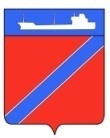 ПРОЕКТСовет Туапсинского городского поселенияТуапсинского районаР Е Ш Е Н И Еот ___________									№ ______город ТуапсеО назначении выборов депутатов СоветаТуапсинского городского поселения Туапсинского района третьего созыва	В  соответствии со статьей 23 Федерального закона от 06.10.2003 № 131-ФЗ «Об общих принципах организации местного самоуправления в Российской Федерации», статьей 10 Федерального закона от 12 июня 2002 года № 67-ФЗ «Об основных гарантиях избирательных прав и права на участие в референдуме граждан Российской Федерации», статьей 6 Закона Краснодарского края от 26 декабря 2005 года № 966-КЗ «О муниципальных выборах в Краснодарском крае», руководствуясь Уставом Туапсинского городского поселения Туапсинского района,  Совет Туапсинского городского поселения Туапсинского района РЕШИЛ:Назначить выборы депутатов Совета Туапсинского городского поселения Туапсинского района третьего созыва на 10 сентября 2017 года.Опубликовать настоящее решение в средствах массовой информации и разместить на официальном сайте Совета Туапсинского городского поселения в информационно-телекоммуникационной сети «Интернет».Направить настоящее решение в территориальную избирательную комиссию Туапсинская городская.Контроль за исполнением настоящего решения возложить на комиссию по вопросам законности, правопорядка, правовой защиты граждан, вопросам местного самоуправления, взаимодействия с общественными объединениями, политическими партиями и религиозными конфессиями.Настоящее решение вступает в силу со дня его официального опубликования.Председатель СоветаТуапсинского городского поселения                                		                  Е.А. ЯйлиГлаваТуапсинского городского поселения                                 		                 А.В. Чехов 